                   Промежуточная аттестация по физической культуре                           за курс 3 класс ( 2019 – 2020 уч. год)
Ф.И. учащегося___________________________ Класс__________1 вариантБазовый уровень1.Физическая культура это…?А) регулярные занятия физическими упражнениями, играми и спортомБ) прогулка на свежем воздухеВ) выполнение упражненийГ) отдых с друзьямиОтвет:_____________________________________________________________________2.В чем должен быть одет ученик для занятия физкультурой?А)кроссовки, спортивный костюмБ) шлепки, брюки, футболкаВ)кроссовки, брюки, батникГ) туфли, спортивный костюм, шапкаОтвет:______________________________________________________________________3. Что относится к правилам здорового образа жизни?А) Покупка лекарствБ) Обильное питаниеВ) Занятие спортомОтвет:______________________________________________________________________4.Осанкой называется…А) силуэт человекаБ) привычная поза человека в вертикальном положенииВ) качество позвоночника, обеспечивающее хорошее самочувствие и настроениеГ) когда человек сутулитсяОтвет:_______________________________________________________________________5.Чтобы осанка была правильной нужно:А) Часами сидеть за компьютеромБ) Развивать все мышцы телаВ) ПлаватьОтвет:______________________________________________________________________6. Что понимается под закаливанием…?А) хождение босикомБ) приспособление организма к воздействию внешней среды.В) сочетание воздушных и солнечных ваннГ) купаться в рекеОтвет:____________________________________________________________7.Какой отдых НЕ способствует сохранению здоровья?А) ПрогулкиБ) Компьютерные игрыВ) Спортивные игрыОтвет:_____________________________________________________________8.Какое основное физическое качество нужно для бега на длинные дистанции?А) силаБ) выносливостьВ) гибкостьГ) ловкостьОтвет:______________________________________________________________________9 Ловкость – это:А) Умение жонглироватьБ) Умение лазать по канатуВ) Способность выполнять сложные движенияОтвет:____________________________________________________________________10. Равновесие - это:А) Способность кататься на велосипедеБ) Способность сохранять устойчивое положение телаВ) Способность ходить по бревнуОтвет:________________________________________________________________11.Отметь знаком правильную последовательность выполнения утренней зарядки1. 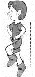 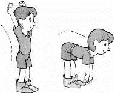 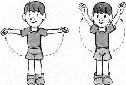 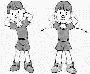 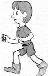 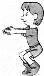 2. 3. 4. Все комплексы12. Командные спортивные игры это:А) Теннис, хоккей, шашкиБ) Футбол, волейбол, баскетболВ) Бадминтон, шахматы, лаптаОтвет:______________________________________________________________________Повышенный уровень13.В какой стране зародились Олимпийские игры?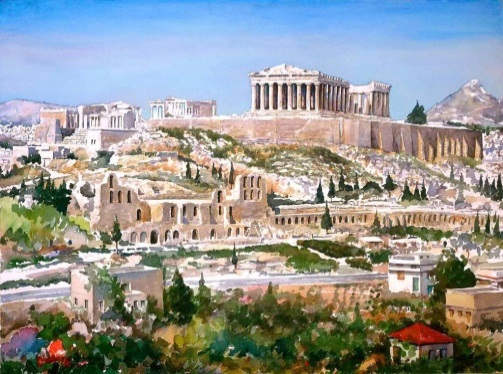 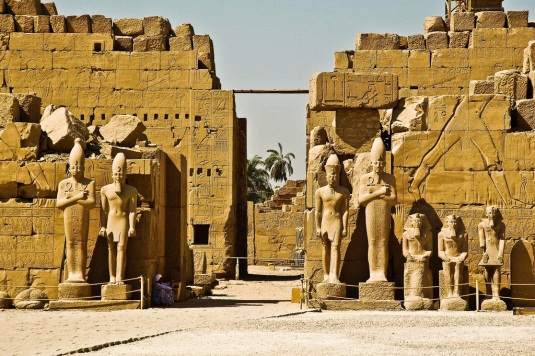 А) Греция Б) Египет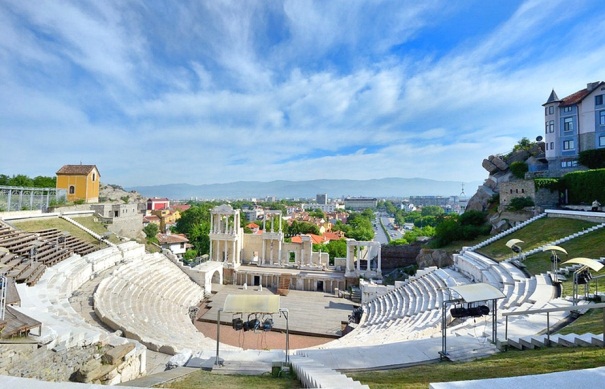 В) БолгарияОтвет:____________________________________________________________________14.На фото Евгений Плющенко. Каким видом спорта он занимается?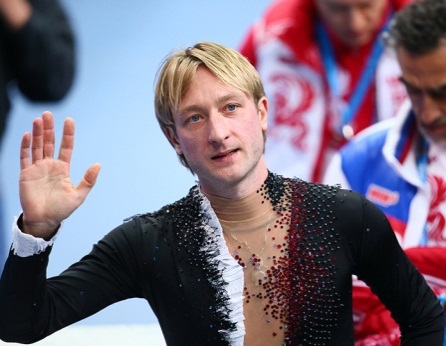 А) плаваниеБ) фигурное катаниеВ) художественная гимнастикаОтвет:____________________________________________________________________15.Напиши правила безопасности при игре в подвижные игры._______________________________________________________________________________________________________________________________________________________________________________________________________________________________________________________________________________________________________________________________________________________________________________________________________________________________________________________________________________________________________________________________________________________________________________________________________________________________________________________________________________________________________________________________________________________________________________________________________________________________________________________________________________Ф.И. учащегося___________________________ Класс__________2 вариантБазовый уровень1. Деятельность человека, направленная на укрепление здоровья и развитие физических способностей это…А) спортБ) физическая культураВ) здоровый образ жизниГ) постоянство внутренней средыОтвет:_____________________________________________________________________2.В чем должен быть одет ученик для занятия физкультурой?А)кроссовки, спортивный костюмБ) шлепки, брюки, футболкаВ)кроссовки, брюки, бантикГ) туфли, спортивный костюм, шапкаОтвет:______________________________________________________________________3. Что относится к правилам здорового образа жизни?А) Покупка лекарствБ) Обильное питаниеВ) Занятие спортомОтвет:______________________________________________________________________4.Осанкой называется…А) силуэт человекаБ) привычная поза человека в вертикальном положенииВ)качество позвоночника, обеспечивающее хорошее самочувствие и настроениеГ) когда человек сутулитсяОтвет:_______________________________________________________________________5.Чтобы осанка была правильной нужно:А) Часами сидеть за компьютеромБ) Развивать все мышцы телаВ) ПлаватьОтвет:______________________________________________________________________6. Что понимается под закаливанием…?А) хождение босикомБ)приспособление организма к воздействию внешней среды.В) сочетание воздушных и солнечных ваннГ) купаться в рекеОтвет:____________________________________________________________7.Какой отдых НЕ способствует сохранению здоровья?А) ПрогулкиБ) Компьютерные игрыВ) Спортивные игрыОтвет:_____________________________________________________________8.Выбери физические качества человека:А) Доброта, терпение, жадностьБ) Сила, быстрота, выносливость, гибкость, ловкостьВ) Скромность, аккуратность, верностьОтвет:______________________________________________________________________9 Ловкость – это:А) Умение жонглироватьБ) Умение лазать по канатуВ) Способность выполнять сложные движенияОтвет:____________________________________________________________________10. Равновесие - это:А) Способность кататься на велосипедеБ) Способность сохранять устойчивое положение телаВ) Способность ходить по бревнуОтвет:________________________________________________________________11.Отметь знаком правильную последовательность выполнения утренней зарядки1. 2. 3. 4. Все комплексы.12.Подвижные игры помогут тебе стать:А. УмнымБ. СильнымВ. Ловким, метким, быстрым, выносливымОтвет:______________________________________________________________________Повышенный уровень13.В какой стране зародились Олимпийские игры?А) Греция Б) ЕгипетВ) БолгарияОтвет:____________________________________________________________________14. На фото Елена Исинбаева. Каким видом лёгкой атлетики она занимается?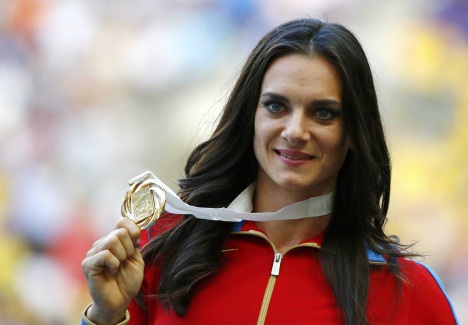 А) прыжки в длинуБ) прыжки в высотуВ) прыжки с шестомОтвет:____________________________________________________________________15.Напиши правила безопасности при игре в спортивные игры._______________________________________________________________________________________________________________________________________________________________________________________________________________________________________________________________________________________________________________________________________________________________________________________________________________________________________________________________________________________________________________________________________________________________________________________________________________________________________________________________________________________________________________________________________________________________________________________________________________________________________________________________________________